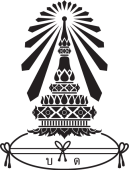 โครงการ ....................................................................................จัดทำโดยนักเรียนชั้นมัธยมศึกษาปีที่...............ภาคเรียนที่ .............. ปีการศึกษา ...................โรงเรียนบดินทรเดชา (สิงห์ สิงหเสนี)สำนักงานเขตพื้นที่การศึกษามัธยมศึกษา เขต ๒ชื่อโครงการ   ....................................................................................................................................หน่วยงานที่รับผิดชอบ  .....................................................................................................................ปีการศึกษา  ………………………………………………………......…………………………………………………………..        ๑. หลักการและเหตุผล	…………………………………………………………………………………………………………………………………………………………………………………………………………………………………………………………………………………………………………………………………………………………………………………………………………………………………………………………………………………………………………………………………………………………………………………………………………………………………………………………………………………………………………………………………………………………………………………………………………………………………………………………………………………………………………………………………………………………………………………………………………………………………………………………………………………………………………………………………………………………………………………………………………………………………………………………………………………………………………………………………………………………………………………………………………………………………………………………………………………………………………………………………………………………………………………………………………………………………………………………………………………………………………………………………………………………………………………………………………………………………………………………………………………………………………………………………………………………………………………………………………………………………………………………………………………………………………………………………………………………………………………………………………………………………………………………………………………………………………………………………………………………………………………………………………………………………………………………………………………………………………………………………………………………………………………………………………………………………………………………………………………………………………………๒. วัตถุประสงค์..............................................................................................................................................................................................................................................................................................................................................................................................................................................................................................................................................................................................................................................................................................................................................................................................................................................................................................................................................................................................................................๓. เป้าหมาย....................................................................................................................................................................................................................................................................................................................................................................................................................................................................................................................................................................................................................................................................................๔. ขั้นตอนและวิธีดำเนินการกิจกรรม๕. สถานที่ดำเนินการ..........................................................................................................................................................................................................................................................................................................................................๖. ระยะเวลาดำเนินการ.....................................................................................................................................................................๗. ค่าใช้จ่ายการดำเนินงาน.....................................................................................................................................................................๘. ประโยชน์ที่คาดว่าจะได้รับ...............................................................................................................................................................................................................................................................................................................................................................................................................................................................................................................๙. ปัญหาและอุปสรรค...............................................................................................................................................................................................................................................................................................................................................................................................................................................................................................................รูปภาพประกอบการทำกิจกรรมบำเพ็ญประโยชน์รูปภาพประกอบการทำกิจกรรมบำเพ็ญประโยชน์รูปภาพประกอบการทำกิจกรรมบำเพ็ญประโยชน์คณะกรรมการ1. หน่วยงาน/ ผู้รับผิดชอบที่ควบคุม			ลงชื่อ	         	................................................								(..............................................)2. ครูที่ปรึกษาระดับชั้น					ลงชื่อ (คนที่ 1)	...............................................								(.............................................)						ลงชื่อ (คนที่ 2)	...............................................								(.............................................)						ลงชื่อ (คนที่ 3)	...............................................								(.............................................)3. ครูที่ปรึกษากิจกรรม					ลงชื่อ		...............................................								  ( นางสาวเมษา  แสงตรง )4. นายเกรียงไกร  เทียมแสน				ลงชื่อ		................................................								( นายเกรียงไกร  เทียมแสน )								หัวหน้ากิจกรรมพัฒนาผู้เรียนรายชื่อสมาชิกที่ร่วมทำกิจกรรม............................................................................................................................................................................................................................................................................................................................................................................................................................................................................................................................................................................................................................................................................................................................................................................................................................................................................................................................................................................................................................................................................................................................................................................................................................................................................................................................................................................................................................................................................................................................................................................................................................................................................................................................................................................................................................................................................................................................................................................................................................................................กิจกรรมระยะเวลาผู้รับผิดชอบ